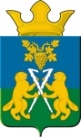 ДУМАНицинского сельского поселенияСлободо – Туринского муниципального районачетвертого созываРЕШЕНИЕ         от  25 ноября 2021г                                                      № 299 -НПА         с. Ницинское О передаче осуществления части полномочий администрации Ницинского сельского поселения администрации Слободо-Туринского муниципального района для решения вопросов местного значения в 2022 году В соответствии со статьей 142.5 Бюджетного кодекса Российской Федерации, пунктом 1 части 1 статьи 14, частью 4 статьи 15, статьей 52 Федерального закона от 06 октября 2003 года № 131-ФЗ «Об общих принципах организации местного самоуправления в Российской Федерации», подпунктом 1 части 1 статьи 6 Устава Ницинского сельского поселения, и на основании обращения главы Ницинского сельского поселения, Дума Ницинского сельского поселенияРЕШИЛА:1.Передать осуществление части полномочий администрацией Ницинского сельского поселения в 2022 году по формированию, исполнению бюджета поселения и осуществлению контроля исполнения данного бюджета администрации Слободо-Туринского муниципального района. 2.Предусмотреть межбюджетные трансферты в сумме:- 525,0 тыс. рублей в 2022 году из бюджета Ницинского сельского поселения администрации Слободо-Туринского муниципального района в целях финансового обеспечения расходных обязательств, возникающих при осуществлении указанной части полномочий администрации Ницинского сельского поселения.         3. Администрации Ницинского сельского поселения заключить соответствующее соглашение с администрацией Слободо-Туринского муниципального района. 4. Действия настоящего решения вступают в силу с 01.01.2022 года.5. Опубликовать настоящее решение в печатном средстве массовой информации Думы и Администрации Ницинского сельского поселения «Информационный вестник Ницинского сельского поселения», а также обнародовать путем размещения на официальном сайте Ницинского сельского поселения (www.nicinskoe.ru).6. Контроль за исполнением настоящего решения возложить на комиссию по   экономической политике и муниципальной собственности (председатель комиссии Полякова М.А)Председатель Думы                                                                   Глава Ницинского Ницинского сельского поселения                                               сельского поселения____________ Л.Д. Хомченко                                          __________ Т.А. Кузеванова 